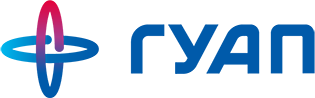 “Российско-мексиканская неделя: связующие нити”Дата: 9-13 ноября 2020 г.Время: 16:00-17:30 по московскому времени (8:00-9:30 в Мексике).Модератор: старший преподаватель кафедры международного предпринимательства Роблес Эррера Арели.ПрограммаВремяЛекция/ПрезентацияПонедельник (9 ноя)Понедельник (9 ноя)16:00-16:30Ректор Санкт-Петербургского государственного университета аэрокосмического приборостроения, д.э.н. Юлия Антохина. Приветственное слово.Чрезвычайный и полномочный посол Российской Федерации в Мексике Виктор Коронелли. Приветственное словоЧрезвычайный и полномочный посол Мексики в Российской Федерации Норма Берта Пенсадо Морено. Приветственное слово.Чрезвычайный и полномочный посол Российской Федерации в Мексике Виктор Коронелли. “130 лет дипломатических отношений Мексики и России»16:30-16:50Сенатор Республики (штат Пуэбла) Алехандро Армента Миер"Внешняя политика Мексики вконтексте отношений Мексики и России17:00-17:25Д.и.н.  (главный редактор журнала "Латинская Америка", РАН, ГУАП) Виктор Хейфец.“О первых послах Советского Союза в Мексике”17.25-17.55ДискуссияВторник (10 ноя)Вторник (10 ноя)16:00-16:20Каролина Гаспар Рамирес (директор Дома русской культуры в Пуэбле (Мексика))."Опыт академических обменов между Мексикой и Россией".16:20-16:40Магистр Селина Пенья Гусман (научная сотрудница Автономного университета Пуэблы (BUAP), журналистка)."Академический обмен студентами Пуэблы с Россией, четыре десятилетия студенческого сотрудничества".16.40-17.00Доктор Умберто Моралес Морено (ICGDE/BUAP; бывший чемпион Мексики по шахматам). “Шахматы, 1917 год и Россия в Мексике17:20-17:50ДискуссияСреда(11 ноя)Среда(11 ноя)16:00-16:20Леобардо Родригес (секретарь муниципальной администрации Пуэблы-Хуарес, Мексика)"Дипломатический опыт Мексики и России: взгляд из муниципальной администрации"16:20-16:40Магистр Арели Роблес Эррера (ст. преподаватель каф№83 ГУАП-координатор секции испанского языка для обучающихся по направлению «Международные отношения» ГУАП)“Первые мексиканцы в Российской империи”16:40-17:00Доктор Ирвинг Рейносо (профессор Автономного университета штата Морелос, Мексика).«Создание Коммунистической партии в Мексике в 1919 году и первые контакты страны с Советской Россией»17.00-17.30ДискуссияЧетверг(12 ноя)Четверг(12 ноя)16:00-16:20Нелли Маседа (федеральный депутат, президент парламентской группы "Друзья России", Мексика)."Культурная деятельность парламентской группы друзейРоссии"16:20-16:40Анхель Франко Балькасар (историк и продюсер документальных фильмов, Мексика). Лекция: "Влияние русской литературы на мексиканское кино".16:40-17:00Юлия Аверина, студентка магистратурыСанкт-Петербургскогогосударственного университета, выпускница ГУАП“Культурные отношения России и Мексики: ретроспектива последних десятилетий”17.00-17.30ДискуссияПятница(13 ноя)Пятница(13 ноя)16:00-16:20Ольга Юдина ( менеджер службы развития Государственного Эрмитажа, аспирантка Института им И.Е.Репина, Россия). “Сикейрос и Эйзенштейн: встречи Мексики и России в миреискусства”16:20-16:40Марио Мартель Контрерас (журналист и ученый, обозревательгазеты "Contra Réplica", Мексика)."Русская литература в мексиканских аудиториях: русские авторы, повлиявшие на мексиканскую лирику"16:40-17:00Энок де Сантьяго (Генеральный директор Музея гравюры, бывший атташе по культуре Мексики в Российской Федерации). “Опыт продвижения культуры Мексики в России”17.00-17.30Дискуссия. Заключительное слово:Маг. Старший преподаватель кафедры международного предпринимательства ГУАП  Арели Роблес ЭррераД.э.н., директор института технологий предпринимательства ГУАП, Артур Будагов